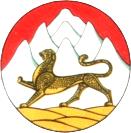 Республика Северная Осетия-АланияКОНТРОЛЬНО-СЧЕТНАЯ ПАЛАТА МОЗДОКСКОГО РАЙОНАУтверждаюПредседатель _____________ Э. Дербитовот «____» __________2018 г.                          	    			    г. МоздокЗаключениео результатах экспертно-аналитического мероприятия по экспертизе проекта постановления Главы Администрации местного самоуправления Моздокского района «О внесении изменений в постановление Главы Администрации местного самоуправления Моздокского района от 14.11.2014 г. №47-Д «Об утверждении муниципальной программы «Развитие муниципальной системы образования в Моздокском районе на 2015-2019 годы» Основание для проведения экспертизы:В соответствии с Бюджетным кодексом Российской Федерации, Федеральным законом от 06.10.2003 г. №131-ФЗ «Об общих принципах организации местного самоуправления в Российской Федерации», Федеральным законом от 07.02.2011 г. №6-ФЗ «Об общих принципах организации и деятельности контрольно-счетных органов субъектов Российской Федерации и муниципальных образований», Законом Республики Северная Осетия-Алания от 25.04.2006 г. №24-РЗ «О местном самоуправлении в Республике Северная Осетия-Алания», «Положением о бюджетном процессе в муниципальном образовании - Моздокский район Республики Северная Осетия-Алания», утвержденным решением Собрания представителей Моздокского района от 18.03.2015 г. №243, «Положением о Контрольно-счетной палате Моздокского района Республики Северная Осетия-Алания», утвержденным решением Собрания представителей Моздокского района от 01.12.2017 г. №41.Цель экспертизы:Определение соответствия проекта постановления Главы Администрации местного самоуправления Моздокского района «О внесении изменений в постановление Главы Администрации местного самоуправления Моздокского района от 14.11.2014 г. №47-Д «Об утверждении муниципальной программы «Развитие муниципальной системы образования на 2015-2019 годы» положениям действующего законодательства.Предмет экспертизы:Проект постановления Главы Администрации местного самоуправления Моздокского района «О внесении изменений в постановление Главы Администрации местного самоуправления Моздокского района от 14.11.2014 г. №47-Д «Об утверждении муниципальной программы «Развитие муниципальной системы образования на 2015-2019 годы».При проведении экспертизы учтены положения:Бюджетного кодекса Российской Федерации, Федерального закона Российской Федерации от 06.10.2003 г. №131-ФЗ «Об общих принципах организации местного самоуправления в Российской Федерации», Федерального закона от 28 июня 2014 г. №172-ФЗ «О стратегическом планировании в Российской Федерации», Федерального закона от 25.12.2008 г. №273-ФЗ «О противодействии коррупции», Федерального закона от 17.07.2009 г. №172-ФЗ «Об антикоррупционной экспертизе нормативных правовых актов и проектов нормативных правовых актов», Закона Республики Северная Осетия-Алания от 15.06.2009 г. №16-РЗ «О противодействии коррупции в Республике Северная Осетия-Алания», Закона Республики Северная Осетия-Алания от 25.04.2006 г. №24-РЗ «О местном самоуправлении в Республике Северная Осетия-Алания», «Методики проведения антикоррупционной экспертизы нормативных правовых актов и проектов нормативных правовых актов», утвержденной Постановлением Правительства РФ от 26.02.2010 г. №96, Устава муниципального образования – Моздокский район Республики Северная Осетия-Алания, «Порядка разработки, реализации и оценки эффективности муниципальных программ муниципального образования – Моздокский район Республики Северная Осетия-Алания», утвержденного Распоряжением Главы Администрации местного самоуправления Моздокского района Республики Северная Осетия-Алания от 28.07.2017 г. №336.В ходе проведения экспертизы установлено следующее:Руководствуясь при проведении экспертизы законодательными актами Российской Федерации, Республики Северная Осетия-Алания, законодательными актами муниципального образования – Моздокский район, Контрольно-счетная палата Моздокского района делает следующие выводы:5.1. Каких-либо признаков коррупциогенности рассматриваемого проекта не установлено.5.2. Внесение изменений в муниципальную программу обусловлено изменением объемов финансирования, утвержденных решением о бюджете.5.3. Общие объемы финансирования программы на 2017 год, указанные в Приложении 11 «Ресурсное обеспечение реализации муниципальной программы», соответствуют решению Собрания представителей Моздокского района от 27.12.2017 года №58 «О внесении изменений в решение Собрания представителей от 27.12.2016 г. №428 «Об утверждении бюджета муниципального образования – Моздокский район на 2017 год и на плановый период 2018 и 2019 годов».5.4. Объемы финансирования программы на 2018 год в целом соответствуют решению Собрания представителей Моздокского района от 27.12.2017 г. №54 «Об утверждении бюджета муниципального образования – Моздокский район на 2018 год и на плановый период 2019 и 2020 годов».Следует отметить, что решением Собрания представителей Моздокского района от 28.04.2018 года №68 «О внесении изменений в решение Собрания представителей от 27.12.2017 г. №54 «Об утверждении бюджета муниципального образования – Моздокский район на 2018 год и на плановый период 2019 и 2020 годов», были внесены изменения в объемы финансирования муниципальной программы «Развитие муниципальной системы образования на 2015-2019 годы».В результате общий объем финансирования указанной муниципальной программы на 2018 год составил 803 329,2 тыс. руб. вместо 809 151,9 тыс. руб.В соответствии с п. 2 ст. 179 БК РФ, муниципальные программы подлежат приведению в соответствие с законом (решением) о бюджете не позднее трех месяцев со дня вступления его в силу. Следовательно, необходимо внести соответствующие изменения в рассматриваемую муниципальную программу.5.5. Общие объемы финансирования программы на 2019 и 2020 годы соответствуют решению Собрания представителей Моздокского района от 27.12.2017 г. №54 «Об утверждении бюджета муниципального образования – Моздокский район на 2018 год и на плановый период 2019 и 2020 годов». 5.6. В Приложении 4 «Перечень основных мероприятий Подпрограммы 3» неверно указан объем финансирования на 2018 год: 293 тыс. руб. вместо 293,9 тыс. руб., а также на 2020 год: 299 тыс. руб. вместо 299,1 тыс. руб.5.7. В Приложениях 5, 6, 7, 8, 10 к представленному проекту отсутствует строка «Всего», т. е. не указаны общие объемы финансирования подпрограмм.На основании вышеизложенного Контрольно-счетная палата Моздокского района считает, что представленный проект постановления Главы Администрации местного самоуправления Моздокского района «О внесении изменений в постановление Главы Администрации местного самоуправления Моздокского района Республики Северная Осетия-Алания от 14.11.2014 г. №44 «Об утверждении муниципальной программы «Развитие культуры Моздокского района на 2015-2020 годы» нуждается в доработке с учетом указанных замечаний.При этом Контрольно-счетная палата рекомендует проводить общественное обсуждение вносимых изменений в муниципальные программы в соответствии со ст. 13 Федерального закона от 28 июня 2014 г. №172-ФЗ «О стратегическом планировании в Российской Федерации».                     Инспектор                                                                         С. Гришин